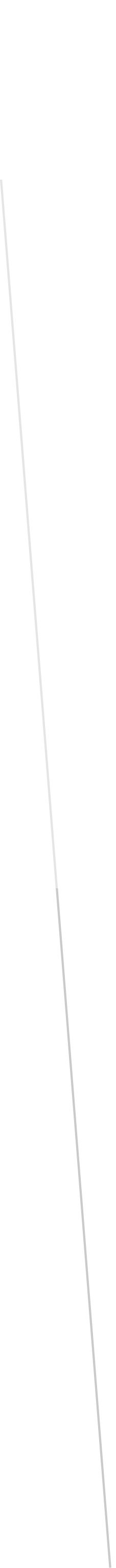 	Контрольный туристский маршрут